【踏青赏春】安徽徽州古城，卖花渔村、木雕楼、屏山村、屯溪老街纯玩二日游（住四星标准酒店）( 1 号车)行程单行程安排费用说明其他说明产品编号154343出发地全国联运目的地行程天数2去程交通无返程交通无参考航班无无无无无产品亮点无无无无无产品介绍“徽派盆景”的发源地，一个只赏花，不打渔不卖鱼的村落——卖花渔村“徽派盆景”的发源地，一个只赏花，不打渔不卖鱼的村落——卖花渔村“徽派盆景”的发源地，一个只赏花，不打渔不卖鱼的村落——卖花渔村“徽派盆景”的发源地，一个只赏花，不打渔不卖鱼的村落——卖花渔村“徽派盆景”的发源地，一个只赏花，不打渔不卖鱼的村落——卖花渔村行程详情第1天   住宿：黄山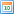  第2天     用餐：占床客人含早早餐后游览【卖花渔村+徽州古城】（需自理卖花渔村车导综合服务费+徽州古城景交车费，自理费用40元/人请报名时现付门店）。游览【卖花渔村】（免费，游览时间不少于1小时）：又名洪岭村，地处山青水秀的新安江上游，皖南山区的丘陵地带，是我国著名的盆景之乡。卖花渔村的村民种植的花木盆景种类繁多，有梅花、蜡梅、雀梅、复色枫、碧桃、紫薇、黄荆、杜鹃、天竺、桂花、六月雪，还有黄山松、翠柏、桧柏、罗汉松、榔榆等，尤以梅花、桧柏、罗汉松、榔榆为代表树种。该村花木盆景的造型，受新安画派的影响，也逐步形成独特的风格，尤以梅花桩景最为著名，它与徽州的文房四宝同时著称于世后。  后游览【徽州古城景区】(免费，游览时间不少于1小时；古城景交20元/人自理费用已含）：中国历史文化名城歙县的核心，是徽州府治所在地，古城五峰拱秀，六水迴澜，山光水色，楚楚动人。景区内古民居群布局典雅，古桥、古塔、古街、古巷、古坝、古牌坊交织着古朴的风采，犹如一座气势恢宏的历史博物馆。徽州古城景区辖六个景点：东方凯旋门——许国石坊，江南第一街——斗山街，徽州大观园——徽园，全国爱国主义教育基地——陶行知纪念馆等。后后参观【徽州茶叶博物馆】（免费，参观时间不少于1小时）：博物馆从中国茶文化发展史的角度，展示了黄山毛峰茶的 起源、发展、演变。后适时返回各集散中心，结束行程！费用包含1）交通：往返空调旅游车（一人一座，根据实际报名人数决定所用车辆类型）1）交通：往返空调旅游车（一人一座，根据实际报名人数决定所用车辆类型）1）交通：往返空调旅游车（一人一座，根据实际报名人数决定所用车辆类型）费用不包含：全程餐费、自理费用40元请报名时现付门店、旅游意外险及个人消费等：全程餐费、自理费用40元请报名时现付门店、旅游意外险及个人消费等：全程餐费、自理费用40元请报名时现付门店、旅游意外险及个人消费等温馨提示儿童包含：仅含往返大交通、旅游管家服务费，其余费用自理。